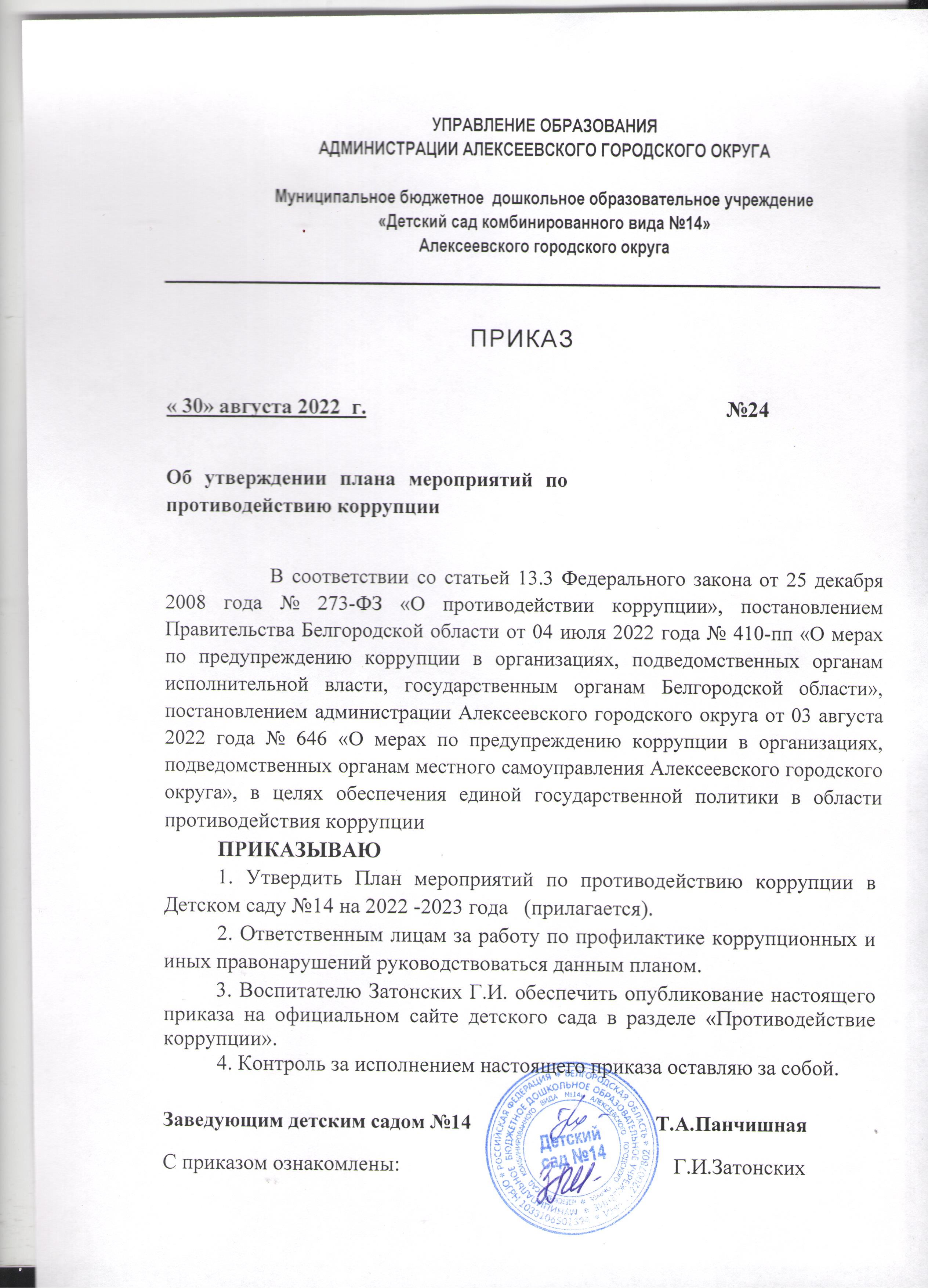 ПРИЛОЖЕНИЕПЛАН МЕРОПРИЯТИЙпо профилактике коррупционных правонарушений в МБДОУ «Детский сад комбинированного вида № 14» Алексеевского городского округа на 2022 – 2023 годыЦель: создание и внедрение организационно-правовых механизмов нравственно-психологической атмосферы, направленных на эффективную профилактику коррупции в МБДОУ «Детский сад № 14».Задачи:  - разработка мер, направленных на обеспечение прозрачности действий ответственных лиц в условиях коррупционной ситуации;  - разработка и внедрение организационно-правовых механизмов, снимающих возможность коррупционных действий;  - совершенствование методов обучения и воспитания детей нравственным нормам, составляющим основу личности, устойчивой против коррупции;  - содействие реализации прав граждан и организаций на доступ к информации о фактах коррупции и коррупциогенных факторов, а также на их свободное освещение в средствах массовой информации.№ п/пМероприятиеИсполнительСрок выполнения1.Контроль соблюдения законодательства в области противодействия коррупции, принятие нормативных правовых актовКонтроль соблюдения законодательства в области противодействия коррупции, принятие нормативных правовых актовКонтроль соблюдения законодательства в области противодействия коррупции, принятие нормативных правовых актов1.1.Мониторинг изменений действующего законодательства в области противодействия коррупции  Заведующий постоянно1.2.Разработка плана мероприятий по противодействию коррупции в ДОУ на 2022-2023 годы Заведующий  сентябрь, 2022 г.1.3.Осуществление контроля за исполнением мероприятий плана по противодействию коррупции в ДОУ на 2022-2023 годы Заведующий постоянно1.4.Рассмотрение вопросов исполнения законодательства в области противодействия коррупции, об эффективности принимаемых мер по противодействию коррупции на:- совещаниях в ДОУ;- общих собраниях трудового коллектива;- заседаниях родительских комитетов, педагогических советов;- общих родительских собраниях Заведующий постоянно1.5.Оборудование (обновление) стенда "Коррупции – нет!"Председатель Профкома Брекало М.В.март1.6.Осуществление взаимодействия с правоохранительными органами по фактам, связанными с проявлением коррупцииЗаведующий постоянно2.Меры, направленные на совершенствование функционирования ДОУ в целях предупреждения коррупции Меры, направленные на совершенствование функционирования ДОУ в целях предупреждения коррупции Меры, направленные на совершенствование функционирования ДОУ в целях предупреждения коррупции 2.1.Обеспечение наличия в ДОУ Журнала учета сообщений о совершении коррупционных правонарушений работниками ДОУ Заведующий Сентябрь, 2022 г.2.2.Обеспечение соблюдения Кодекса этического поведения сотрудников ДОУПредседатель Профкома Брекало М.В.постоянно2.3.Размещение на сайте МДОУ нормативно-правовых актов, инструктивно-методических и иных материалов по антикоррупционной тематикеЗаведующий постоянно3.Меры, направленные на правовое просвещение и повышение антикоррупционной компетентности сотрудников, воспитанников ДОУ и их родителейМеры, направленные на правовое просвещение и повышение антикоррупционной компетентности сотрудников, воспитанников ДОУ и их родителейМеры, направленные на правовое просвещение и повышение антикоррупционной компетентности сотрудников, воспитанников ДОУ и их родителей3.1.Организация участия педагогических сотрудников ДОУ на педсовете ДОУ по вопросам формирования антикоррупционного поведения  Заведующий в течение года3.2.Ознакомление сотрудников ДОУ с нормативными документами по антикоррупционной деятельностиЗаведующий постоянно3.3.Организация и проведение мероприятий, посвященных Международному дню борьбы с коррупций (9 декабря), направленных на формирование в обществе нетерпимости к коррупционному поведению Председатель Профкома Брекало М.В.первая декада декабря4.Взаимодействие ДОУ и родителей (законных представителей) воспитанниковВзаимодействие ДОУ и родителей (законных представителей) воспитанниковВзаимодействие ДОУ и родителей (законных представителей) воспитанников4.1Информирование родителей (законных представителей) о правилах приема в ДОУ Заведующий постоянно4.2. Проведение ежегодного опроса родителей (законных представителей) воспитанников с целью определения степени их удовлетворенности работой ДОУ, качеством предоставляемых образовательных услугЗаведующийсентябрь2022 г.Январь 2023г.4.3.Обеспечение функционирования сайта ДОУ, в соответствии с ФЗ от 09.02.2009 №8-ФЗ «Об обеспечении доступа к информации о деятельности государственных органов и органов местного самоуправления» для размещения на нем информации о деятельности ДОУ, правил приема в ДОУ, публичного доклада руководителя ДОУ, информации, предусмотренной ст.32 Закона «Об образовании», информации об осуществлении мер по противодействию коррупции Заведующий постоянно4.4.Разработка (обновление) раздела "Противодействие коррупции" на сайте ДООЗаведующий постоянно4.5.Размещение на сайте ДОО ежегодного   отчета заведующего об образовательной и финансово-хозяйственной деятельностиОтветственный за сайт Затонских Г.И.постоянно5.Взаимодействие с правоохранительными органамиВзаимодействие с правоохранительными органамиВзаимодействие с правоохранительными органами5.1.Оказание содействия правоохранительным органам в проведении проверок по коррупционным правонарушениям Заведующий при выявлении факта 6.Иные меры по противодействию коррупцииИные меры по противодействию коррупцииИные меры по противодействию коррупции6.1.Организация приема подарков и пожертвований от граждан и организаций.Завхоз постоянно6.2.Ежегодное представление заведующим МБДОУ сведений о доходах, об имуществе и обязательствах имущественного характераЗаведующий 1 раз в год